ESTADO DO RIO GRANDE DO NORTECÂMARA MUNICIPAL DE SÃO JOÃO DO SABUGIREQUERIMENTO Nº. 068/2021Requeiro a V. Ex.ª, com base no artigo 154 do Regimento Interno e ouvido o plenário desta casa, requer que seja enviado ofício ao Poder Executivo Municipal, solicitando que seja feita uma nova licitação para os quiosques da praça de alimentação que se encontram fechados. JUSTIFICATIVA EM PLENÁRIO		        Sala das Sessões, em 05 de julho de 2021.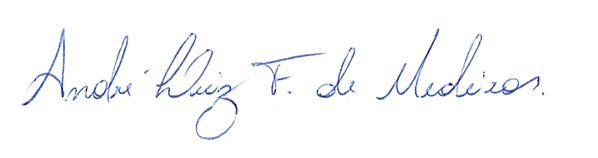 _____________________________________________________                    ISAÍAS JOSÉ DO PATROCÍNIO FERNANDES DE MORAISVEREADOR - AUTOR